漯河市党员星级评定参考标准党员类别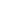 星级类别   机关事业单位党员农村（社区）党员企业党员社会组织党员、流动党员、老党员等政治信念星1.政治立场坚定，在思想上和行动上与党中央保持高度一致，严格贯彻执行党的路线、方针、政策；2.认真学习党的理论和基本知识、党章党规和习近平总书记系列重要讲话精神，提升理论修养和文化素养；3.经常学习、自觉遵守党章党规，认真履行党员义务。1.加强中国特色社会主义理论学习，在思想上和行动上与党中央保持一致；2.认真学习并带头贯彻执行上级党组织的决策部署和所在党组织的决议决定；3.注重学习实用技术和科学文化知识，不断提高自身素养；4.自觉遵守党章党规，认真履行党员义务。1.政治立场坚定，在思想上和行动上与党中央保持高度一致，严格贯彻执行党的路线、方针、政策；2.认真学习党的理论和基本知识，加强理论修养，主动学习科学文化和业务知识，自觉遵守党章党规，认真履行党员义务。1.政治立场坚定，在思想上和行动上与党中央保持高度一致，严格贯彻执行党的路线、方针、政策；2.注重学习党的理论知识、科学文化知识，自觉遵守党章党规，认真履行党员义务。尽责争先星1.积极投身于改革开放和现代化建设事业，履职尽责，立足岗位创先争优，发挥先锋模范作用；2.敢于担当，冲锋在前，带动群众为经济发展和社会进步作贡献；3.维护组织权威，做好党组织安排的工作。1.参与“设岗定责”，积极发挥岗位作用；2.带头创业致富、带领群众致富；3.服从组织安排，维护组织权威，辛勤工作、勤劳奉献，在生产和生活中起先锋模范作用。1.积极投身于企业发展建设，认真履职尽责，立足岗位创先争优，在生产和生活中起先锋模范作用。2.维护党组织的权威，做好党组织安排的工作。1.认真履职尽责，在生产和生活中起先锋模范作用。2.维护党组织的权威，做好党组织安排的工作。服务奉献星1.密切联系群众，向群众宣传党的主张，遇事同群众商量；2.及时向党组织反映群众的意见和要求，维护群众的正当权益；3.践行党的宗旨，主动参与服务群众工作，为群众解难题、做好事。1.有较强服务意识，密切联系群众；2.及时向党组织反映群众的意见和要求，维护群众的正当权益；3.积极发挥自身特长和优势，为群众解难题、做好事。1.密切联系群众，及时向党组织反映群众的意见和要求，维护群众的正当权益；2.积极发挥自身特长和优势，为群众解难题、做好事。1.密切联系群众，维护群众的正当权益；2.积极发挥自身特长和优势，为群众解难题、做好事。规矩纪律星1.自觉遵守党的纪律，严格保守党和国家的秘密；2.严守党的政治纪律和政治规矩；3.依法行政、依法办事，带头遵守国家和地方的法律、法规。1.自觉遵守党的纪律，带头遵守村（社）规民约，自觉维护社会和谐；2.依法办事，带头遵守国家和地方的法律、法规，自觉与违法行为作斗争。1.自觉遵守党的纪律，带头遵守企业管理制度，自觉维护社会和谐；2.依法办事，带头遵守国家和地方的法律、法规，自觉与违法乱纪行为作斗争。自觉遵守党章党规党纪，带头遵守国家和地方的法律、法规，自觉与违法行为作斗争。道德品行星1.带头实践社会主义核心价值观；2.自觉抵制各种歪风邪气，远离低级趣味；3.倡树文明新风，注重品德修养，带头弘扬社会公德、家庭美德。1.带头实践社会主义核心价值观；2.自觉抵制各种歪风邪气，远离低级趣味；3.倡树文明新风，注重品德修养，带头弘扬社会公德、家庭美德。1.带头实践社会主义核心价值观；2.自觉抵制各种歪风邪气，远离低级趣味；3.倡树文明新风，注重品德修养，带头弘扬社会公德、家庭美德。1.带头实践社会主义核心价值观；2.自觉抵制各种歪风邪气，远离低级趣味；3.倡树文明新风，注重品德修养，带头弘扬社会公德、家庭美德。